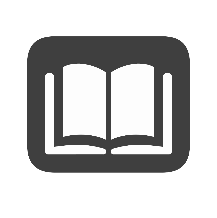 SS.7.C.2.5 – Protecting and Limiting Rights                                    Reading: The Impact of Limited RightsBenchmark Clarification 3: Students will use scenarios to examine the impact of limits on individual rights on social behavior.Reading TaskResponseWhat ideas are presented in the reading?What is the central idea of the reading?Select two words or phrases that support the central idea.How might this reading connect to your own experience or something you have seen, read, or learned before? Create a scenario of your own that shows the impact of limits on individual rights. 